  Volunteer Application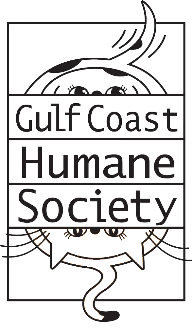 Please Print ClearlyName: ___________________________________      Today’s Date:__/__/______Address: _________________________________  City: ___________________ Zip: ___________  Home Phone: _______________ Birthday:________________  Cell Phone: _______________   E-mail Address: ____________________________Age: ____   If under 18 please state parent/guardian name and contact info: _______________________________________________________________Emergency Contact:Name: ________________________________  Relationship: _________________Home Phone: ___________________  Cell Phone: __________________________E-mail address: __________________________________Please note that if you are filling out this application you should have read and reviewed both the orientation video and the Volunteer Handbook from our website www.gchscc.org/volunteer  If you have not, please do so and reschedule your safety training for another time. Are you doing volunteer hours for a school or club? ________________________How did you hear about volunteering with us? ____________________________Are you interested in Foster Care? ______________________________________What Parts of our Volunteer program most interest you? Please check all that apply____ Dog Walking	 _____ Outreach Clinics	_____ Events	_____ Neonatal Nursery		______ Pet Therapy _____Read and Rollover